Mindfulness-Based Stress Reduction - MBSRNorthern Michigan Psychiatric Services, PCWendy Weckstein PT, MEd - wendyweckstein@gmail.com - 231-342-9634Recordings: www.mindfulnesstc.com  “ Free Adult Meditations”Week 6 Home Practice AssignmentUsing the recordings provided on www.mindfulnesstc.com alternate the Open Awareness Meditation with a Movement Practice (body scan, lying down yoga or standing yoga sequence) every other day this weekBring awareness to moments of communication and interpersonal relating. Notice activity of the mind, emotions, bodily sensations and habitual patterns as you do so. Consider intentionally bringing mindfulness and mindful qualities into your interpersonal communication this week with both listening and speaking.Pay attention this week to what you take in: physically in the form of food and drink, but also what you take in with your senses: media, tv, Netflix, internet, smart phone etc. Notice the effect of what you are taking in. Apply what you are learning through practice and see what results. Perhaps try S.T.O.P.                                                                                                                                                            (STOP/ Pause, TAKE 2 BREATHS/or more, OBSERVE/Awareness (bodily Sensations, activity of the mind, emotions, surroundings), PROCEED/wise choice)Prepare for all day class –guided silent retreat                                                                                                                                     “If you love someone, the greatest gift you can give them is your presence.” —Thich Nhat Hanh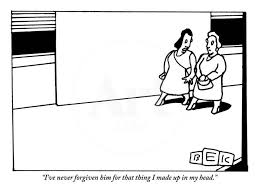 SRA stimulus leading to an automatic immediate reaction – habitual pattern of reactivity - autopilot		Fight Flight Freeze  S ………………….. R     				  		 A               When Awareness is introduced between S and R it allows                                us SPACE, a PAUSE and the freedom to CHOOSE our response!Leading to more skillful actions in alignmentwith our intentions and values!								RespondA		A			AS ………………….. R   			RespondA			A		A			Respond